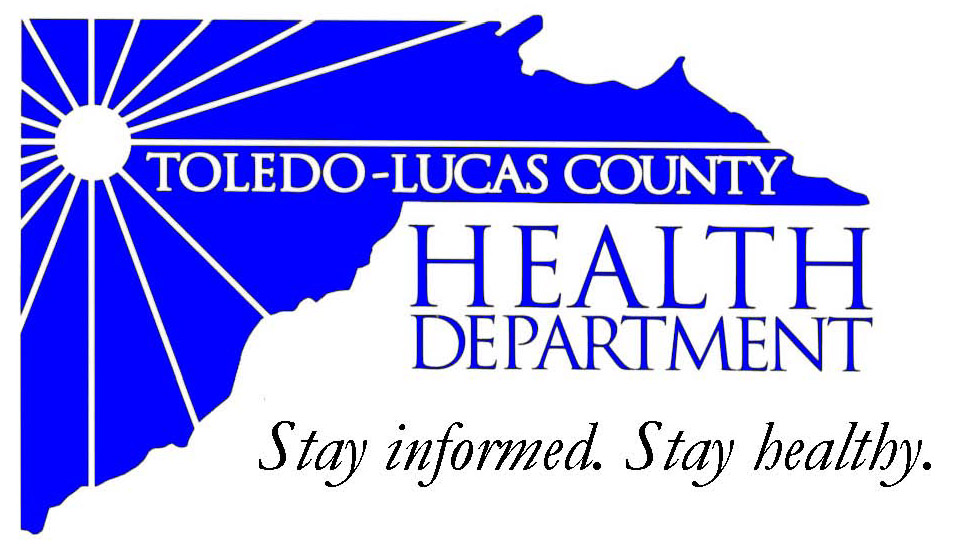 For Immediate ReleaseJanuary 17, 2014David Grossman, MD, Health Commissioner(419) 213-4018Health Advisory: Walk-In Flu ClinicsThe Toledo-Lucas County Health Department would like to advise that, the rise in flu reports are continuing this season. In just the last two months, there have been 74 confirmed hospitalized flu cases, including 4 deaths of Lucas County residents. The flu has affected individuals in all age groups in Ohio and Lucas County, not just those in traditional high risk groups. At the Toledo-Lucas County Health Department we have only a limited number of flu vaccine doses remaining. If you have not gotten your flu vaccination yet this season, we urge you to do so now. Following our successful walk-in flu clinic on Wednesday, January 15th, we will we holding another special flu clinic on Saturday, January 18th from 9 am – 1pm, again subject to limited vaccine availability. Our clinic will be held at the Toledo-Lucas County Health Department (635 N Erie St.) in the main lobby. The cost of an adult flu vaccination is $30. Medicaid, Medicare, and many health insurances can be billed directly for this vaccination. For additional information, please check our website at www.lucascountyhealth.com and Facebook at www.facebook.com/tlchd. 	If you have any questions or concerns please contact the Health Department at 419-213-4163. ###AN EQUAL OPPORTUNITY EMPLOYERThe Toledo-Lucas County Health Department operates in accordance with Title VI of the Civil Rights Act of 1964Visit us on the web at:  www.lucascountyhealth.com